St Gregory’s C E Primary School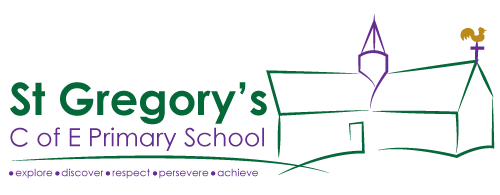      “Where learning has no limits”                                                                           18th September 2020Dear Parents / CarersI am writing to give you an update with reference to Miss Edwards. Unfortunately she will be off work for at least the next x4 weeks. Her illness is nothing COVID related. I am sure you will join me in wishing her well and our thoughts are with her. As she will be away for a long period of time I have arranged another teacher to work with Badgers class. Mrs Cheeseman will be covering. Many of the children already know her as she worked with them in Year 2 – others will have seen her when she was in school. I have every confidence that the children will quickly settle with her. The long term learning which the children will be doing has been set by Miss Edwards and Mrs Cheeseman will be accessing all the resources and writing weekly planning accordingly. Mrs Cheeseman will be working within our COVID guidelines, just like any other member of staff and will receive information from me regarding this. The class have been amazing in how settled they are and ready to learn – I am sure they will continue in this manner. I will be in regular contact with Miss Edwards and will update you if anything changes. I thank you for your support and understanding with this and give you my assurance that the children’s learning will be monitored by myself and my leadership team. With warmest wishesDebbie Field